直接面会に際してのお願い直接面会の流れ予約電話にて予約をお取りください。相談室（電話：03-3937-1900）で承ります。予約は前日までの13:00にお願いいたします。予約受付時間は月～土曜日（祝日を除く）9:00～17:30です。直接面会可能な日時　※祝日を除く受付当日は1階受付でお声がけいただき、必ず検温・手指消毒を受けてください。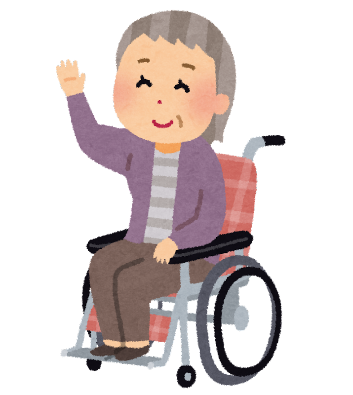 面会直接面会の場所へ職員が案内しますので、指示に従ってください。飛沫防止パネル越しの面会となります。面会終了時間になりましたら、職員がお知らせいたします。注意事項・直接面会は当面、入所者様１人につき1か月に2回とさせていただきます。・来設の人数は３人までとさせていただきます。・時間は15分以内でお願いいたします（面会枠は30分刻みとなります）。・フロアスタッフへの質問はご遠慮ください。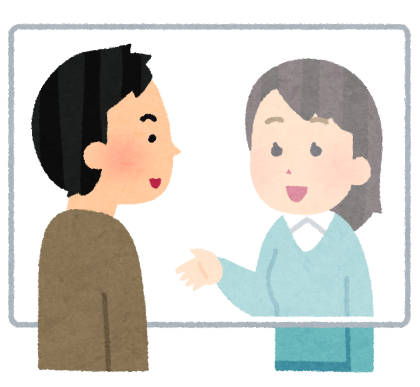 ・来設、面会の際は、マスクを着用してください。　　　　　　　　　　　　・37.0℃以上の発熱、咳やくしゃみ､鼻水の症状がある方、　体調不良の方は、来設をお控えください。できるだけ多くの入所者様にご利用いただけるよう、何卒ご理解とご協力をお願いいたします。介護老人保健施設　紅梅園2階火・水・金・土13：30～16：303階・5階月・水・木・土13：30～16：304階・6階月・火・木・金13：30～16：30